CARTA DE ANUÊNCIANa qualidade de orientador(a) do(a) estudante _______________________________________, declaro que estou ciente e de acordo com o envio do trabalho intitulado ______________________________________________________________________para a II Mostra da Produção Acadêmica da Universidade Federal da Fronteira Sul (II Mostra UFFS) / XII Seminário de Ensino, Pesquisa e Extensão (XII SEPE). Atenciosamente,___________________________________Nome Completo do(a) Orientador
No Siape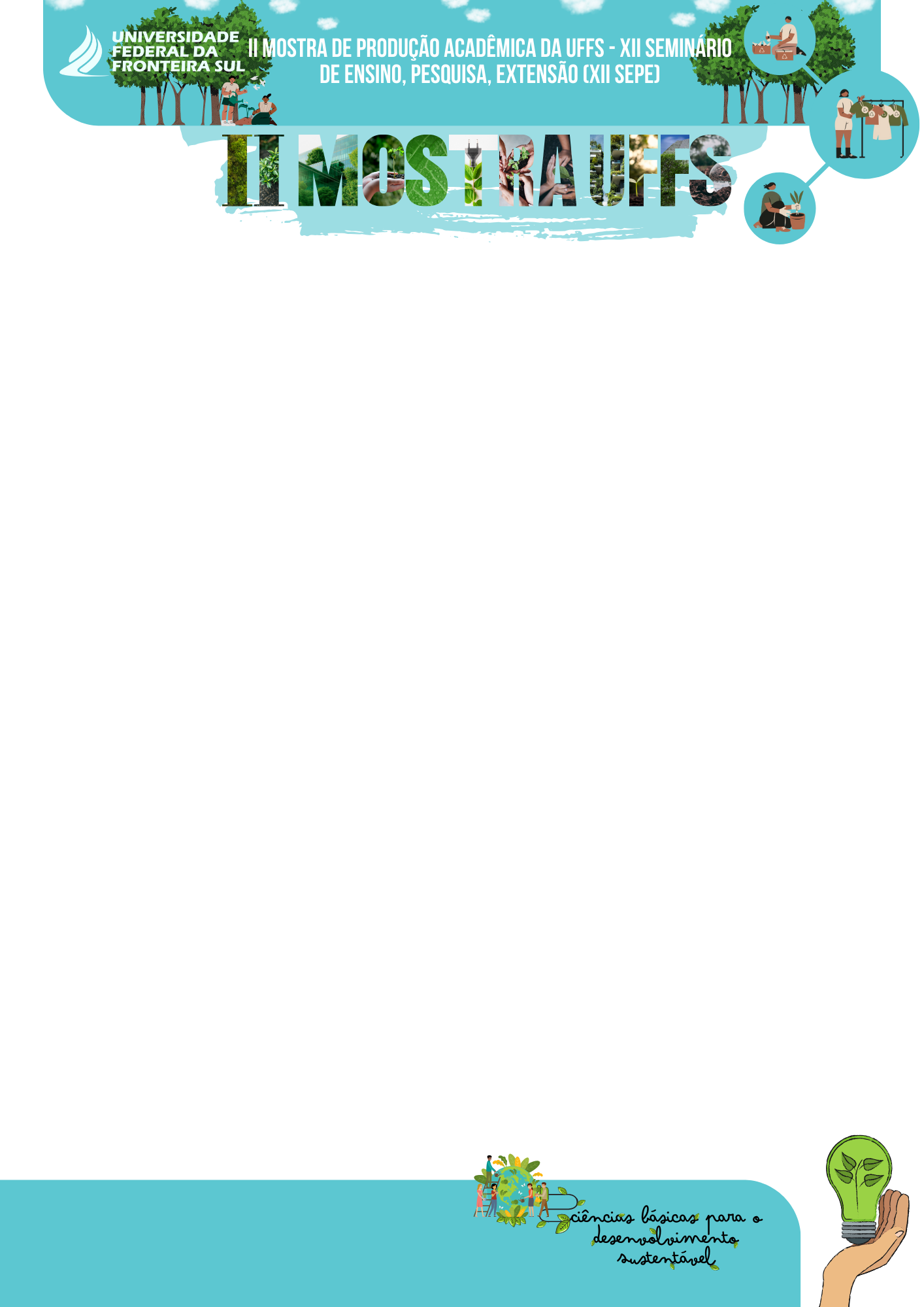 